Методические рекомендации по формированию учебных планов общеобразовательных организаций в соответствии с ФГОС ООО и ФОП ООО (ФАОП ООО) на 2024-2025 учебный годОбщие требования к организации деятельности по основной образовательной программе основного общего образования В соответствии с Федеральным законом от 29.12.2012 г. 273-ФЗ «Об образовании в Российской Федерации», организации, осуществляющие образовательную деятельность по имеющим государственную аккредитацию образовательным программам начального общего, основного общего, среднего общего образования, разрабатывают образовательные программы в соответствии с федеральными государственными образовательными стандартами и соответствующими федеральными основными общеобразовательными программами. Содержание и планируемые результаты разработанных образовательными организациями образовательных программ должны быть не ниже соответствующих содержания и планируемых результатов федеральных основных общеобразовательных программ (273-ФЗ, ст.12, ч. 6.1).При этом, согласно нормам Федерального закона от 29 декабря 2012 г. № 273-ФЗ «Об образовании в Российской Федерации», разработка и утверждение образовательной программы, организационный раздел которой включает календарный график и учебный план, относится к компетенции образовательной организации (Федеральный закон от 29 декабря 2012 г. № 273-ФЗ «Об образовании в Российской Федерации», ст. 28).В 2024-2025 учебном году разработка основной образовательной программы основного общего образования (далее — ООП ООО) осуществляется в соответствии со следующими основными федеральными нормативными и методическими документами:Федеральный закон от 29.12.2012 № 273-ФЗ «Об образовании в Российской Федерации».Приказ Минпросвещения России от 31.05.2021 № 287 «Об утверждении федерального государственного образовательного стандарта основного общего образования» (в ред. Приказов Минпросвещения России от 18.07.2022 N 568,  от 08.11.2022 N 955).Приказ Минпросвещения России от 22.01.2024 № 31 «О внесении изменений в некоторые приказы Министерства образования и науки Российской Федерации и Министерства просвещения Российской Федерации, касающиеся федеральных государственных образовательных стандартов начального общего образования и основного общего образования». Приказ Минпросвещения России от 18.05.2023 № 370 «Об утверждении федеральной образовательной программы основного общего образования».Приказ Министерства просвещения Российской Федерации от 24.11.2022 № 1025 «Об утверждении федеральной адаптированной образовательной программы основного общего образования для обучающихся с ограниченными возможностями здоровья».Приказ Минпросвещения России от 01.02.2024 № 67 «О внесении изменений в некоторые приказы Минпросвещения России, касающиеся федеральных адаптированных образовательных программ».Приказ Минпросвещения России от 01.02.2024 №62 «О внесении изменений в некоторые приказы Минпросвещения России, касающиеся федеральных образовательных программ основного общего образования и среднего общего образования».Приказ Минпросвещения России от 19.02.2024 №110 «О внесении изменений в некоторые приказы Минпросвещения России и Министерства просвещения РФ, касающиеся федеральных государственных образовательных стандартов основного общего образования».Постановление Главного государственного санитарного врача Российской Федерации от 28.09.2020 № 28 «Об утверждении санитарных правил СП 2.4.3648-20 «Санитарно-эпидемиологические требования к организациям воспитания и обучения, отдыха и оздоровления детей и молодежи» (вместе с «СП 2.4.3648-20. Санитарные правила...»).Постановление Главного государственного санитарного врача Российской Федерации от 28 января 2021 г. № 2 «Об утверждении санитарных правил и норм СанПиН 1.2.3685-21 «Гигиенические нормативы и требования к обеспечению безопасности и (или) безвредности для человека факторов среды обитания».Приказ Минпросвещения России от 22.03.2021 № 115 «Об утверждении Порядка организации и осуществления образовательной деятельности по основным общеобразовательным программам - образовательным программам начального общего, основного общего и среднего общего образования». Приказ Минпросвещения России от 21.09.2022 N 858 «Об утверждении федерального перечня учебников, допущенных к использованию при реализации имеющих государственную аккредитацию образовательных программ начального общего, основного общего, среднего общего образования организациями, осуществляющими образовательную деятельность, и установления предельного срока использования исключенных учебников».Приказ Минпросвещения России от 21.02.2024 №119 «О внесении изменений в приложения № 1 и № 2 к Приказу Минпросвещения России от 21.092022 № 858 Об утверждении ФПУ, допущенных к использованию при реализации имеющих государственную аккредитацию образовательных программ начального общего, основного общего, среднего общего образования организациями, осуществляющими образовательную деятельность и установления предельного срока использования исключенных учебников».Приказ Минобрнауки России от 9 июня 2016 г. № 699 «Об утверждении перечня организаций, осуществляющих выпуск учебных пособий, которые допускаются к использованию при реализации имеющих государственную аккредитацию образовательных программ начального общего, основного общего, среднего общего образования».Приказ Министерства науки и высшего образования Российской Федерации, Министерства просвещения Российской Федерации от 30.06.2020 № 845/369 «Об утверждении Порядка зачета организацией, осуществляющей образовательную деятельность, результатов освоения обучающимися учебных предметов, курсов, дисциплин (модулей), практики, дополнительных образовательных программ в других организациях, осуществляющих образовательную деятельность».Письмо Минпросвещения России от 12.02.2024 №03-160 «Разъяснения по вопросам организации обучения по основным общеобразовательным и дополнительным общеразвивающим программам для детей, нуждающихся в длительном лечении в медицинских организациях».Постановление Правительства РФ от 11.10.2023 №1678 «Об утверждении правил применения электронного обучения, ДОТ при реализации образовательного процесса».Методические рекомендации по обеспечению оптимизации учебной нагрузки в ОО (МР 2.4.0331-23 от 10.11.2023, разработанные   Федеральной службой по надзору в сфере защиты прав потребителей и благополучия человека, ФБУН «Федеральный научный центр гигиены им. Ф.Ф. Эрисмана» Роспотребнадзора и др.).Приказ Минпросвещения России 04.10.2023 №738 «Об утверждении федерального перечня электронных образовательных ресурсов, допущенных к использованию при реализации имеющих государственную аккредитацию образовательных программ начального общего, основного общего, среднего общего образования».Приказ Минпросвещения России от 31.08.2023 №650 «Об утверждении Порядка осуществления мероприятий по профессиональной ориентации обучающихся по образовательным программам основного общего и среднего общего образования».Методические рекомендации по обеспечению санитарно-эпидемиологических требований при реализации образовательных программ с применением электронного обучения и дистанционных образовательных технологий (МР 2.4.0330-23 утв. 29.08.2023 руководителем Федеральной службы по надзору в сфере защиты прав потребителей и благополучия человека, Главным санитарным врачом РФ А.Ю. Поповой).Федеральный закон от 19.12.2023 № 618-ФЗ «О внесении изменений в Федеральный закон «Об образовании в Российской Федерации».Приказ Минпросвещения России от 03.08.2023 № 581 «О внесении изменения в пункт 13 порядка организации и осуществления образовательной деятельности по основным общеобразовательным программам - образовательным программам начального общего, основного общего и среднего общего образования, утвержденного приказом министерства просвещения российской федерации от 22 марта 2021 г. № 115»Приказ Минпросвещения России от 21.06.23 №556 «О внесении изменений в приложения № 1, № 2 к приказу Минросвещения России от 21.09.2022 N858 «Об утверждении федерального перечня учебников, допущенных к использованию при реализации имеющих государственную аккредитацию  образовательных программ начального общего, основного общего, среднего общего образования организациями, осуществляющими образовательную деятельность, и установления предельного срока использования исключенных учебников».Универсальные кодификаторы распределённых по классам проверяемых требований к результатам освоения основной образовательной программы по уровням общего образования и элементов содержания по учебным предметам для использования в федеральных и региональных процедурах оценки качества образования, подготовленные Федеральным государственным бюджетным научным учреждением «Федеральный институт педагогических измерений» и размещенные на сайте https://fipi.ru/metodicheskaya-kopilka/univers-kodifikatory-oko. 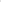 Срок обучения по ООП ООО составляет не более пяти лет. В целях удовлетворения образовательных потребностей и интересов обучающихся могут разрабатываться индивидуальные учебные планы, в том числе для ускоренного обучения, в пределах осваиваемой образовательной программы в порядке, установленном локальными нормативными актами образовательной организации. Для лиц, обучающихся по индивидуальным учебным планам, срок обучения может быть сокращен (п. 17 ФГОС ООО).При организации деятельности обучающихся с ОВЗ организация разрабатывает адаптированную основную образовательную программу основного общего образования (одну или несколько) в соответствии со ФГОС ООО и ФАОП ООО. Срок получения основного общего образования для лиц с ограниченными возможностями здоровья и инвалидов при обучении по адаптированным основным образовательным программам может быть увеличен, но не более чем до шести лет освоения.Все планы, являющиеся частью ООП образовательной организации и представленные в организационном разделе, могут корректироваться в течение учебного года в связи с происходящими в работе образовательной организации изменениями: организационными, кадровыми, финансовыми и т. п. Все вносимые изменения рассматриваются уполномоченным органом образовательной организации (в соответствии с её Уставом) и утверждаются приказами руководителя образовательной организации.Особенности организации образовательной деятельности в соответствии с требованиями обновленного ФГОС ООО в 2024-2025 учебном годуРеализация обновленного ФГОС ООО, утвержденного приказом Минпросвещения России от 31 мая 2021 г. № 287, и федеральной образовательной программы ООО, утвержденной приказом Минпросвещения России от 18.05.2023 № 370, в общеобразовательных организациях Томской области осуществляется с 5 по 9 классы (Распоряжение ДОО ТО от 26.01.2023 г № 117-р).Согласно ч.6.3. ст.6 273-ФЗ (с учетом 	Федерального закона от 19.12.2023 № 618-ФЗ «О внесении изменений в Федеральный закон «Об образовании в Российской Федерации»), при разработке основной образовательной программы ООО общеобразовательные организации предусматривают непосредственное применение при реализации обязательной части образовательной программы основного общего образования федеральных рабочих программ по учебным предметам «Русский язык», «Литература», «История», «Обществознание», «География» и «Основы безопасности и защиты Родины» и «Труд (технология)».Общеобразовательная организация, руководствуясь 273-ФЗ, имеет возможность:при разработке образовательной программы предусмотреть перераспределение определенного в федеральном учебном плане времени на изучение учебных предметов, по которым не проводится государственная итоговая аттестация, в пользу изучения иных учебных предметов, в том числе на организацию углубленного изучения отдельных учебных предметов и профильное обучение (ч. 6.2 ст.12 ФЗ). При этом содержание и планируемые результаты по учебным предметам, за счет которых произошло перераспределение, должны быть не ниже соответствующих содержания и планируемых результатов федеральных основных общеобразовательных программ (возможно, за счет переноса отдельных модулей учебного предмета во внеурочную деятельность, о чем должно быть прямое указание в рабочей программе учебного предмета);  непосредственно применять при реализации основных общеобразовательных программ федеральные основные общеобразовательные программы, а также предусмотреть применение федерального учебного плана, и (или) федерального календарного учебного графика, и (или) федеральные рабочие программы учебных предметов, курсов, дисциплин (модулей), не входящие в перечень ч.6.3. ст. 273-ФЗ. В этом случае соответствующая учебно-методическая документация не разрабатывается (ч. 6.4 ст.12 ФЗ);реализовывать основные общеобразовательные программы как самостоятельно, так и посредством сетевых форм их реализации (ч. 3 ст.13);использовать различные образовательные технологии, в том числе дистанционные образовательные технологии, электронное обучение (ч. 2 ст.13) в соответствии с правилами, определенными Постановлением Правительства РФ от 11.10.2023 №1678 «Об утверждении правил применения электронного обучения, ДОТ при реализации образовательного процесса»;определять содержание образования, осуществлять выбор образовательных технологий, а также выбор учебно-методического обеспечения, если иное не установлено Федеральным законом (ст.28);применять форму организации образовательной деятельности, основанную на модульном принципе представления содержания образовательной программы и построения учебных планов, использовании соответствующих образовательных технологий (ч. 3 ст.13);З) использовать ресурсы нескольких организаций, осуществляющих образовательную деятельность, включая иностранные, а также при необходимости - ресурсы иных организаций (научных организаций, медицинских организаций, организаций культуры, физкультурно-спортивных и иных организаций, обладающих ресурсами, необходимыми для осуществления образовательной деятельности по соответствующей образовательной программе) в сетевой форме (ч. 1 ст. 15);разрабатывать разные учебные планы в отношении различных классов, в том числе в одной параллели;разрабатывать индивидуальные учебные планы и распределять объем нагрузки в зависимости от продолжительности обучения, числа учебных недель в году.Организация образовательной деятельности по программам основного общего образования может быть основана на делении обучающихся на две и более группы и различном построении учебного процесса в выделенных группах с учетом их успеваемости, образовательных потребностей и интересов, пола, общественных и профессиональных целей, в том числе обеспечивающих изучение родного языка в образовательных организациях, в которых наряду с русским языком изучается родной язык, государственный язык республик Российской Федерации, иностранный язык, а также углубленное изучение отдельных предметных областей или учебных предметов (далее - дифференциация обучения) (п. 20 ФГОС ООО).Организация должна предоставлять не менее одного учебника и (или) учебного пособия в печатной форме, выпущенных организациями, входящими в перечень организаций, осуществляющих выпуск учебных пособий, которые допускаются к использованию при реализации имеющих государственную аккредитацию образовательных программ начального общего, основного общего, среднего общего образования, необходимого для освоения программы основного общего образования, на каждого обучающегося по учебным предметам: русский язык, математика, физика, химия, биология, литература, география, история, обществознание, иностранные языки, информатика, а также не менее одного учебника и (или) учебного пособия в печатной и (или) электронной форме, необходимого для освоения программы основного общего образования, на каждого обучающегося по иным учебным предметам (дисциплинам, курсам), входящим как в обязательную часть учебного плана указанной программы, так и в часть, формируемую участниками образовательных отношений.Организационные мероприятия по формированию учебного плана общеобразовательной организации должны включать анализ и оценку ресурсного обеспечения общеобразовательной организации (наличия квалифицированных кадров, материально-технической базы, учебно-методического обеспечения и т.д.); учет запроса обучающихся и их родителей (законных представителей) на получение углубленного образования по отдельным предметам или обучения по индивидуальным учебным планам; запрос на изучение родного языка; выбор родителей/законных представителей курсов внеурочной деятельности.В учебный план в целях обеспечения индивидуальных потребностей обучающихся могут быть включены учебные предметы «Родной язык», «Родная литература» и «Второй иностранный язык» в случае поступления соответствующих заявлений от обучающихся, родителей (законных представителей) несовершеннолетних обучающихся и при наличии возможностей в образовательной организации.В ФОП ООО предусмотрена возможность изучения отдельных учебных предметов («Математика», «Информатика», «Физика», «Химия», «Биология») на углубленном уровне за счет добавления учебных часов из части учебного плана, формируемого участниками образовательных отношений. Федеральные рабочие программы для углубленного изучения указанных предметов включены в федеральную образовательную программу ООО (см.: https://edsoo.ru/rabochie-programmy/ )Требования к разработке учебных плановФормирование учебного плана ООП ОООЦелью обновления ФГОС ООО стала необходимость обеспечения единства образовательного пространства на территории РФ (п. 4 ч. 1 ст. З Закона № 273-ФЗ). Основным инструментом организации единства образовательного пространства является учебный план - обязательная часть организационного раздела основной образовательной программы соответствующего уровня общего образования (ч. 22 ст. 2 Закона № 273-ФЗ). Учебный план общеобразовательной организации –  документ, который определяет перечень, трудоёмкость, последовательность и распределение по периодам обучения учебных предметов, курсов, дисциплин (модулей), практики, иных видов учебной деятельности и, если иное не установлено Федеральным законом об образовании, формы промежуточной аттестации обучающихся.Обязательным является:Наличие в учебном плане всех предметных областей и всех обязательных предметов, предусмотренных ФГОС ООО. Название предметных областей и предметов в различных документах, регулирующих организацию образовательного процесса в текущем учебном году, должно соответствовать федеральной ОП ООО (учебный план, классные журналы в АИС «Сетевой город. Образование», локальные акты, расписание уроков и т.п.).Продолжительность учебного года основного общего образования составляет 34 недели. Количество учебных занятий за 5 лет не может составлять менее 5058 академических часов и более 5848 академических часов. Максимальное количество часов в неделю в 5, 6 и 7 классах при 5-дневной учебной неделе и 34 учебных неделях составляет 29, 30 и 32 часа соответственно. Максимальное количество часов в неделю в 8 и 9 классах составляет 33 часа. При 6-дневной учебной неделе в 5, 6, 7 классах – 32, 33, 35 часов соответственно, в 8 и 9 классах – 36 часов.Общий объем аудиторной работы обучающихся с ОВЗ в случае увеличения срока обучения на один год не может составлять менее 6018 академических часов за шесть учебных лет.Продолжительность учебных периодов составляет в первом полугодии не более 8 учебных недель; во втором полугодии – не более 10 учебных недель. Наиболее рациональным графиком является равномерное чередование периода учебного времени и каникул. Продолжительность каникул должна составлять не менее 7 календарных дней.Продолжительность урока в основной школе составляет 40-45 минут. Для классов, в которых обучаются дети с ограниченными возможностями здоровья, — 40 минут. Во время занятий необходим перерыв для гимнастики не менее 2 минут.В целом количество часов, отведенных на освоение обучающимися учебных предметов, курсов, модулей из обязательной части и части, формируемой участниками образовательных отношений, в совокупности не может превышать установленную СанПиН 12.3685-21 нагрузку.Также при определении аудиторной нагрузки обучающихся общеобразовательных организаций в недельном учебном плане рекомендуем учитывать следующие рекомендации Министерства просвещения РФ (письмо Минпросвещения России от 17.12.2021 №03-2161 «О направлении методических рекомендаций (вместе с Основными требованиями и рекомендациями к составлению расписания для обучающихся начального общего образования, Основными требованиями и рекомендациями к составлению расписания для обучающихся основного общего и среднего общего образования)»:В СанПиН 12.3685-21 (таблица 6.6) также определены требования к продолжительности перемен, недельному объему внеурочной деятельности, количеству видов учебной деятельности на учебном занятии, продолжительности одного вида учебной деятельности на занятии и плотности урока. Чередование периодов учебного времени и каникул (продолжительность каникул должна составлять не менее 7 календарных дней).Суммарный объём домашнего задания по всем предметам для каждого класса не должен превышать продолжительности выполнения 2 часа - для 5 класса, 2,5 часа - для 6-8 классов, 3,5 часа - для 9-11 классов. Образовательной организацией осуществляется координация и контроль объёма домашнего задания учеников каждого класса по всем предметам в соответствии с санитарными нормами.Разработка учебного плана, календарного учебного графика, плана внеурочной деятельности общеобразовательными организациями осуществляется в соответствии с ФГОС ООО и ФОП ООО (ФАОП ООО). Для методической поддержки общеобразовательных организаций на сайте «Единое содержание образования» разработан федеральный сервис  «Конструктор учебных планов» ( https://edsoo.ru/Konstruktor_uchebnih_pla.htm). Доступны шаблоны учебных планов всех уровней общего образования. Для входа в личный кабинет ОО в «Конструкторе учебных планов» актуальны прежние логин и пароль. В случае их отсутствия можно обратиться в службу технической поддержки сервиса или к региональному координатору реализации ФГОС по электронному адресу: s-startseva@internet.ru. Обучающий вебинар по работе в «Конструкторе учебных планов» см.:  https://vk.com/video-215962627_456239071.В обязательной части учебного плана ФГОС ООО (11.33.1) определены обязательные для изучения предметные области, учебные предметы (учебные модули):При формировании учебного плана на учебный год необходимо:определить количество учебных часов в неделю, отводимых на изучение каждого учебного предмета, путем деления годового количества часов на количество учебных недель (в соответствии с годовым календарным графиком);определить объем недельной учебной нагрузки обучающихся для каждого года обучения путем сложения учебных часов, отводимых на изучение каждого учебного предмета;З) отразить формы промежуточной аттестации обучающихся (в соответствии с локальным нормативным актом общеобразовательной организации).Из шести вариантов федерального учебного плана, представленных в ФОП ООО для уровня основного образования, в образовательных организациях Томской области могут быть реализованы следующие варианты:- варианты 1, 3, 4 - для общеобразовательных организаций, в которых обучение ведется на русском языке для 5-дневной и 6-дневной учебной недели (1-й и 3-й варианты), а также с учетом изучения второго иностранного языка (4-й вариант);- варианты 2, 5 - для общеобразовательных организаций, в которых обучение ведется на русском языке, но наряду с ним изучается один из государственных языков республик Российской Федерации и (или) один из языков народов Российской Федерации, для 5-дневной и 6-дневной учебной недели. Обращаем внимание, что режим работы по 5-ти дневной или б-ти дневной рабочей неделе определяется образовательной организацией и должен соответствовать СанПиН 1.2.3685-21 (таблица 6.6). Расчет часов во всех учебных планах ФОП ООО выполнен для учебного года с продолжительностью в 34 недели.Варианты федеральных учебных планов ООО:варианты 1-3 – для образовательных организаций, в которых обучение ведется на русском языке для 5-дневной и 6-дневной учебной недели (1-й и 2-й варианты), а также с учетом изучения второго иностранного языка (3-й вариант):варианты 4, 5 – для образовательных организаций, в которых обучение ведется на русском языке, но наряду с ним изучается один из государственных языков республик Российской Федерации и (или) один из языков народов Российской Федерации, для 5-дневной и 6-дневной учебной недели;Федеральный недельный учебный план является ориентиром при разработке учебного плана образовательной организации, в котором отражаются и конкретизируются основные показатели учебного плана:- состав учебных предметов;- недельное распределение учебного времени, отводимого на освоение содержания образования по классам и учебным предметам;- максимально допустимая недельная нагрузка обучающихся и максимальная нагрузка с учетом деления классов на группы;- план комплектования классов.Часть федерального учебного плана, формируемая участниками образовательных отношений, определяет время, отводимое на изучение учебных предметов, учебных курсов, учебных модулей по выбору обучающихся, родителей (законных представителей) несовершеннолетних обучающихся, в том числе предусматривающие углубленное изучение учебных предметов, с целью удовлетворения различных интересов обучающихся, потребностей в физическом развитии и совершенствовании, а также учитывающие этнокультурные интересы, особые образовательные потребности обучающихся с ОВЗ.Время, отводимое на данную часть федерального учебного плана, может быть использовано на:- увеличение учебных часов, предусмотренных на изучение отдельных учебных предметов обязательной части, в том числе на углубленном уровне;- введение специально разработанных учебных курсов, обеспечивающих интересы и потребности участников образовательных отношений, в том числе этнокультурные;- другие виды учебной, воспитательной, спортивной и иной деятельности обучающихся.В учебном плане должны быть указаны сроки и формы промежуточной аттестации по всем учебным предметам, соответствующие локальному нормативному акту общеобразовательной организации (ч. 2 ст. 30 Закона N2 273-ФЗ) для 5-9 классов. В соответствии с п. 10 ч. 3 ст. 28 Закона № 273-ФЗ проведение промежуточной аттестации обучающихся является компетенцией общеобразовательной организации. Описание форм промежуточной аттестации обучающихся должно соответствовать планируемым результатам предметов, курсов, модулей и проводиться в формах и порядке, установленными локальным нормативным актом общеобразовательной организации. Обязательным условием является возможность оценки динамики достижений обучающихся, избегая избыточности контрольно-оценочных процедур. Для обучающихся с ОВЗ предусматривается создание специальных условий проведения текущего контроля успеваемости и промежуточной аттестации в соответствии с учетом здоровья обучающихся с ОВЗ, их особыми образовательными потребностями.Объем обязательной части программы основного общего образования составляет 70%, а объем части, формируемой участниками образовательных отношений из перечня, предлагаемого Организацией, - 30% от общего объема программы основного общего образования, реализуемой в соответствии с требованиями к организации образовательного процесса к учебной нагрузке при 5-дневной (или 6-дневной) учебной неделе.Учебный план образовательной организации может составляться в расчете на весь учебный год или иной период обучения, включая различные недельные учебные планы с учетом специфики календарного учебного графика образовательной организации. Учебные планы могут быть разными в отношении различных классов одной параллели. Также могут создаваться комплексные учебные планы с учетом специфики реализуемых образовательных программ и наименований образовательных организаций (лицеи, гимназии, центры образования, школы с углубленным изучением отдельных предметов и другие).Особенности разработки учебных планов для обучающихся с ОВЗДля обучающихся с ограниченными возможностями здоровья (далее – ОВЗ) в целях обеспечения единства образовательного пространства Российской Федерации в соответствии с частью 61 статьи 12 Федерального закона от 29 декабря 2012 г. №273-ФЗ «Об образовании в Российской Федерации» и Порядком разработки и утверждения федеральных основных общеобразовательных программ приказами Минпросвещения России утверждены федеральные адаптированные основные общеобразовательные программы – образовательные программы, начального общего образования, основного общего образования и федеральная адаптированная основная общеобразовательная программа обучающихся с умственной отсталостью (интеллектуальными нарушениями).
            Организации, осуществляющие образовательную деятельность по имеющим государственную аккредитацию образовательным программам основного общего образования, разрабатывают адаптированную основную образовательную программу основного общего образования (АООП ООО) в соответствии с федеральным государственным образовательным стандартом основного общего образования и федеральной адаптированной образовательной программой основного общего образования (ФАОП ООО). При этом содержание и планируемые результаты разработанной образовательной организацией АООП ООО должны быть не ниже соответствующих содержания и планируемых результатов ФАОП ООО.Адаптированная программа основного общего образования направлена на коррекцию нарушений развития обучающихся, реализацию их особых образовательных потребностей (ФГОС ООО, п.14).Урочная деятельность обучающихся с ограниченными возможностями здоровья организуется по 5-дневной учебной неделе, в субботу возможна организация проведения внеурочной деятельности. Зачисление на обучение по АООП ООО осуществляется только с согласия (по заявлению) родителей (законных представителей) обучающегося и на основании рекомендаций ПМПК.ФАОП ООО включает дифференцированные варианты для разных групп, обучающихся с ОВЗ. По ФАОП ООО могут получать образование обучающиеся, успешно освоившие варианты 1.1 – 8.1 и 1.2 - 8.2 адаптированных основных общеобразовательных программ начального общего образования или основную образовательную программу начального общего образования.В соответствии с ФГОС ООО и вариантами ФАОП ООО образовательная организация может разрабатывать один или несколько вариантов: АООП ООО для обучающихся с нарушениями слуха (варианты 1.1, 1.2, 2.2.1, 2.2.2); АООП ООО для слепых обучающихся (варианты 3.1, 3.2); АООП ООО для слабовидящих обучающихся (варианты 4.1, 4.2); АООП ООО для обучающихся с ТНР (варианты 5.1, 5.2); АООП ООО для обучающихся с НОДА (варианты 6.1, 6.2); АООП ООО для обучающихся с ЗПР (вариант 7); АООП ООО для обучающихся с РАС (варианты 8.1, 8.2).При разработке разделов АООП ООО, отсутствующих в ФАОП ООО (рабочих программ учебных предметов, коррекционных курсов) образовательными организациями могут использоваться программно-методические материалы, размещенные по ссылке: https://fgosreestr.ru/, а также материалами федерального ресурсного центра ФГБНУ «Институт коррекционной педагогики»: https://ikp-rao.ru/frc-ovz/ .Учебные планы вариантов 1.1. – 8.1 АООП ООО соответствуют учебному плану федеральной образовательной программы основного общего образования. В соответствии с ФГОС ООО (п.33.1) при реализации АООП ООО для обучающихся с ОВЗ могут быть внесены следующие изменения:для глухих и слабослышащих обучающихся исключение из обязательных для изучения учебных предметов учебного предмета «Музыка»;для глухих и слабослышащих обучающихся с тяжелыми нарушениями речи включение в предметную область «Русский язык и литература» обязательного для изучения учебного предмета «Развитие речи», предметные результаты по которому определяются с учетом состояния здоровья обучающихся с ОВЗ, их особых образовательных потребностей, в соответствии с федеральной адаптированной программой основного общего образования;для глухих, слабослышащих обучающихся, обучающихся с тяжелыми нарушениями речи, обучающихся с нарушениями опорно-двигательного аппарата изменение сроков и продолжительности изучения иностранного языка;для всех обучающихся с ОВЗ исключение учебного предмета «Физическая культура» и включение учебного предмета «Адаптивная физическая культура», предметные результаты по которому определяются с учетом состояния здоровья обучающихся с ОВЗ, их особых образовательных потребностей, в соответствии с федеральной адаптированной программой основного общего образования.Обучающиеся с ОВЗ, завершившие обучение по АООП ООО, при переходе на уровень среднего общего образования могут продолжить обучение как по основной образовательной программе среднего общего образования (ООП СОО), так и по адаптированной основной образовательной программе среднего общего образования (АООП СОО).Особенности включения в учебный план отдельных учебных предметов, курсов с 01 сентября 2024 годаВ соответствии с Федеральным законом от 19.12.2023 № 618-ФЗ «О внесении изменений в Федеральный закон «Об образовании в Российской Федерации» с 01 сентября 2024 года на уровне основного общего образования вводится новый учебный предмет «Основы безопасности и защиты Родины» (ОБЗР), который заменит учебный предмет «Основы безопасности жизнедеятельности». ОБЗР входит в предметную область «Основы безопасности и защиты Родины», является обязательным для изучения на уровне основного общего образования. Целью изучения ОБЗР на уровне основного общего образования является формирование у обучающихся готовности к выполнению обязанности по защите Отечества и базового уровня культуры безопасности жизнедеятельности в соответствии с современными потребностями личности, общества и государства.Федеральная рабочая программа по учебному предмету (размещена: https://edsoo.ru/wp-content/uploads/2024/03/frp-obzr_5-9_26032024.pdf) имеет статус непосредственного применения, представляет из себя модульную структуру и включает 11 модулей, среди которых модуль «Военная подготовка. Основы военных знаний». В рамках освоения модуля предполагается организация выездных учебных сборов в 8 классе в объеме 17 часов (3 дня). Общее число часов, рекомендованных для изучения ОБЗР в 8–9 классах, составляет 68 часов, по 1 часу в неделю за счет обязательной части учебного плана основного общего образования.В целях обеспечения индивидуальных потребностей, обучающихся в формировании культуры безопасности жизнедеятельности на основе расширения знаний и умений, углубленного понимания значимости безопасного поведения в условиях опасных и чрезвычайных ситуаций для личности, общества и государства ОБЗР может изучаться в 5–7 классах из расчета 1 час в неделю за счет использования части учебного плана, формируемого участниками образовательных отношений (всего 102 часа). Организация вправе самостоятельно определять последовательность тематических линий учебного предмета ОБЗР и количество часов для их освоения. Конкретное наполнение модулей может быть скорректировано и конкретизировано с учётом региональных особенностей.Обращаем внимание, что с 01 сентября 2024 года в учебном плане вводятся новые предметные области: предметная область «Основы безопасности и защиты Родины», представленная одноименным учебным предметом и предметная область «Физическая культура», представленная учебным предметом «Физическая культура». Также на основании № 618-ФЗ с 01 сентября 2024 года на уровне начального и основного общего образования учебный предмет «Технология» меняет название на учебный предмет «Труд (технология)» (предметная область сохраняет название «Технология») и обновляет свое содержание. Усиливается предметно-практическая направленность предмета, направленное на приобретение базовых навыков работы с различными материалами, возможность знакомства с миром профессий, самоопределения и ориентация обучающихся в сфере трудовой деятельности. Федеральная рабочая программа по данному предмету должна непосредственно применяться образовательными организациями, реализующими ООП ООО. Программа имеет модульную структуру, включает пять инвариативных  модулей («Производство и технология», «Технология обработки материалов пищевых продуктов», «Компьютерная графика. Черчение», «3-D моделирование, прототипирование, макетирование», «Робототехника») и 3 вариативных модуля. Содержательно расширены модули «Компьютерная графика. Черчение» (для более глубокого освоения основ черчения), «Робототехника» (в части БПЛА).Образовательные организации вправе дополнительно разработать вариативные модули с учетом региональных особенностей. Для организации практико-ориентированных занятий, получения качественного образования в рамках учебного предмета особо следует подчеркнуть необходимость привлечения ресурсов национального проекта «Образование» - «Точек роста», «Кванториума», а также возможностей сетевого взаимодействия с организациями среднего профессионального образования.  На освоение учебного предмета на уровне основного общего образования предусмотрено 272 часа (5-7 классы – 2 ч., 8-9 классы – 1 ч. в неделю). В соответствии со статьей 14 Федерального закона от 29 декабря 2012 г. 273-ФЗ «Об образовании в Российской Федерации» и письмом Минобрнауки России от 9 октября 2017 г. № ТС-945/08 «О реализации права граждан на получение образования на родном языке» в Российской Федерации гарантируется получение образования на государственном языке Российской Федерации, а также выбор языка обучения и воспитания в пределах возможностей, предоставляемых системой образования. Граждане Российской Федерации имеют право на получение начального общего и основного общего образования на родном языке из числа языков народов Российской Федерации, а также право на изучение родного языка из числа языков народов Российской Федерации, в том числе русского языка как родного языка, в пределах возможностей, предоставляемых системой образования, в порядке, установленном законодательством об образовании. Для организаций, в которых языком образования является русский язык, изучение родного языка и родной литературы из числа языков народов Российской Федерации, государственных языков республик Российской Федерации осуществляется при наличии возможностей организации и по заявлению родителей (законных представителей) несовершеннолетних обучающихся (п. 33.1 ФГOС ООО).В случае выбора, количество часов, отводимое в учебном плане для изучения учебных предметов предметных областей «Родной язык и родная литература», определяется общеобразовательной организацией самостоятельно в соответствии со спецификой реализуемой основной образовательной программы в объеме, необходимом для достижения обучающимися результатов освоения образовательной программы по учебному предмету на уровне, не ниже запланированных результатов в соответствующей федеральной рабочей программе. Для реализации модуля «Введение в Новейшую историю России» в учебном курсе «История России» количество часов на изучение учебного предмета «История» в 9 классе рекомендуется увеличить на 14 учебных часов. Конструктор рабочих программ на сайте «Единое содержание образования» в связи с модулем предусматривает 2,5 часа на изучение учебного предмета «История» в 9 классе.2 варианта реализации модуля «Введение в Новейшую историю России» в учебном курсе «История России»:   1 вариант. При самостоятельном планировании учителем процесса освоения школьниками предметного материала до 1914 г. для установления его взаимосвязей с важнейшими событиями Новейшего периода истории России (в курсе «История России», включающем темы модуля). В этом случае предполагается, что в тематическом планировании темы, содержащиеся в Программе модуля «Введение в Новейшую историю России», даются в логической и смысловой взаимосвязи с темами, содержащимися в программе по истории. При таком варианте реализации модуля количество часов на изучение курса История России в 9 классе рекомендуется увеличить на 14 учебных часов (таблица 1);2 вариант - в виде целостного последовательного учебного курса, изучаемого за счёт части учебного плана, формируемой участниками образовательных отношений из перечня, предлагаемого образовательной организацией, включающей, в частности, учебные модули по выбору обучающихся, родителей (законных представителей) несовершеннолетних обучающихся, в том числе предусматривающие удовлетворение различных интересов, обучающихся (рекомендуемый объём – 14 учебных часов) (таблица 2).При реализации 1, 3-5 вариантов федерального учебного плана количество часов на физическую культуру составляет 2, третий час рекомендуется реализовывать образовательной организацией за счет часов части, формируемой участниками образовательных отношений, внеурочной деятельности и (или) за счёт посещения обучающимися спортивных секций, школьных спортивных клубов, включая использование учебных модулей по видам спорта. Вариант изучения предмета «Физическая культура» выбирается в соответствии с возможностями образовательной организации. Возможен зачет результатов обучения по программам спортивной направленности в других организациях (при наличие локального нормативного акта «Порядок зачета результата» и заявления родителей или законных представителей обучающихся). Изучение второго иностранного языка из перечня, предлагаемого организацией, осуществляется по заявлению родителей (законных представителей) обучающихся и при наличии в организации возможностей (п. 33.1 ФГОС ООО).Особенности формирования планов внеурочной деятельности в ООП ОООПри планировании внеурочной деятельности на уровне основного общего образования необходимо руководствоваться рекомендациями, содержащимися в федеральной образовательной программе (организационный раздел, план внеурочной деятельности), а также использовать Методические рекомендации Министерства просвещения Российской Федерации (Письмо Минпросвещения России от 05.07.2022 ТВ – 1290/03), которые особо подчеркивают, что план внеурочной деятельности – часть ООП, и обязательным условием организации внеурочной деятельности является ее воспитательная направленность. Также обращаем ваше внимание, что Институт стратегии развития образования разработал серию материалов и рабочих программ по реализации внеурочной деятельности, которые можно использовать при планировании внеурочной деятельности: https://edsoo.ru/Vneurochnaya_deyatelnost.htm.План внеурочной деятельности представляет собой описание целостной системы функционирования образовательной организации в сфере внеурочной деятельности и может включать в себя:1) внеурочную деятельность по учебным предметам образовательной программы (учебные курсы, учебные модули по выбору обучающихся, родителей (законных представителей) несовершеннолетних обучающихся, в том числе предусматривающие углубленное изучение учебных предметов, с целью удовлетворения различных интересов обучающихся, потребностей в физическом развитии и совершенствовании, а также учитывающие этнокультурные интересы, особые образовательные потребности обучающихся с ограниченными возможностями здоровья;2) внеурочную деятельность по формированию функциональной грамотности (читательской, математической, естественнонаучной, финансовой) обучающихся (интегрированные курсы, метапредметные кружки, факультативы, научные сообщества, в том числе направленные на реализацию проектной и исследовательской деятельности);3) внеурочную деятельность по развитию личности, ее способностей, удовлетворения образовательных потребностей и интересов, самореализации обучающихся, в том числе одаренных, через организацию социальных практик (в том числе волонтерство), включая общественно полезную деятельность, профессиональные пробы, развитие глобальных компетенций, формирование предпринимательских навыков, практическую подготовку, использование возможностей организаций дополнительного образования, профессиональных образовательных организаций и социальных партнеров в профессионально-производственном окружении;4) внеурочную деятельность, направленную на реализацию комплекса воспитательных мероприятий на уровне образовательной организации, класса, занятия, в том числе в творческих объединениях по интересам, культурные и социальные практики с учетом историко-культурной и этнической специфики региона, потребностей обучающихся, родителей (законных представителей) несовершеннолетних обучающихся;5) внеурочную деятельность по организации деятельности ученических сообществ (подростковых коллективов), в том числе ученических классов, разновозрастных объединений по интересам, клубов; детских, подростковых и юношеских общественных объединений, организаций и других;6) внеурочную деятельность, направленную на организационное обеспечение учебной деятельности (организационные собрания, взаимодействие с родителями по обеспечению успешной реализации образовательной программы и другие);7) внеурочную деятельность, направленную на организацию педагогической поддержки обучающихся (проектирование индивидуальных образовательных маршрутов, работа тьюторов, педагогов-психологов);8) внеурочную деятельность, направленную на обеспечение благополучия обучающихся в пространстве общеобразовательной школы (безопасности жизни и здоровья школьников, безопасных межличностных отношений в учебных группах, профилактики неуспеваемости, профилактики различных рисков, возникающих в процессе взаимодействия школьника с окружающей средой, социальной защиты учащихся).В зависимости от решения педагогического коллектива, родительской общественности, интересов и запросов обучающихся и родителей (законных представителей) в образовательной организации могут реализовываться различные модели плана внеурочной деятельности: модель плана с преобладанием учебно-познавательной деятельности, когда наибольшее внимание уделяется внеурочной деятельности по учебным предметам и организационному обеспечению учебной деятельности; модель плана с преобладанием педагогической поддержки обучающихся и работы по обеспечению их благополучия в пространстве образовательной организации; модель плана с преобладанием деятельности ученических сообществ и воспитательных мероприятий. В адаптированной программе основного общего образования в план внеурочной деятельности включаются индивидуальные и групповые коррекционные учебные курсы в соответствии с программой коррекционной работы.Количество часов, выделяемых на внеурочную деятельность, составляет за 5 лет обучения на уровне основного общего образования не более 1750 часов, в год - не более 350 часов.Величина недельной образовательной нагрузки (количество занятий), реализуемой через внеурочную деятельность, определяется за пределами количества часов, отведенных на освоение обучающимися учебного плана, но не более 10 часов. Для недопущения перегрузки обучающихся допускается перенос образовательной нагрузки, реализуемой через внеурочную деятельность, на периоды каникул, но не более 1/2 количества часов. Внеурочная деятельность в каникулярное время может реализовываться в рамках тематических программ (лагерь с дневным пребыванием на базе общеобразовательной организации или на базе загородных детских центров, в походах, поездках и другие).С целью реализации принципа формирования единого образовательного пространства, принципа преемственности всех уровней образования рекомендуется:1 час в неделю отводить на внеурочное занятие «Разговоры о важном».Внеурочные занятия «Разговоры о важном» направлены на развитие ценностного отношения обучающихся к своей родине - России, населяющим ее людям, ее уникальной истории, богатой природе и великой культуре. Внеурочные занятия «Разговоры о важном» должны быть направлены на формирование соответствующей внутренней позиции личности обучающегося, необходимой ему для конструктивного и ответственного поведения в обществе (Программа курса внеурочной деятельности «Разговоры о важном» ежегодно разрабатывается и публикуется на сайте Единое содержание образования» https://edsoo.ru/rabochie-programmy/ );1 час в неделю — на занятия по формированию функциональной грамотности обучающихся (в том числе финансовой грамотности). Программа курса внеурочной деятельности «Функциональная грамотность: учимся для жизни», одобренная решением федерального учебно-методического объединения по общему образованию, протокол 7/22 от 29.09.2022 г. см.: https://edsoo.ru/Primernaya_rabochaya_programma_kursa_vneurochnoj_deyatelnosti_Funkcionalnaya_gramotnost_uchimsya_dlya_zhizni_osnovnoe_obschee_obrazov.htm 1 час в неделю	- на занятия, направленные на удовлетворение профориентационных интересов и потребностей обучающихся (подробнее: на сайте https://bvbinfo.ru/for-teachers, где представлены методические материалы и программа внеурочной деятельности. Также программа курса «Россия – мои горизонты» разрабатывается на учебный год и публикуется на сайте https://edsoo.ru/rabochie-programmy/ ). Также обращаем внимание что в Минпросвещения России разработана единая модель профориентации школьников 6-11 классов, которая реализуется в образовательных организациях с 1 сентября 2023 года в рамках урочной и внеурочной деятельности, воспитательных мероприятий (подробнее: на сайте https://bvbinfo.ru/for-teachers, где представлены методические материалы и программа внеурочной деятельности. Также программа курса «Россия – мои горизонты» разрабатывается на учебный год и публикуется на сайте https://edsoo.ru/rabochie-programmy/ ). При реализации плана внеурочной деятельности должна быть предусмотрена вариативность содержания внеурочной деятельности с учетом образовательных потребностей и интересов обучающихся.Формы внеурочной деятельности должны предусматривать активность и самостоятельность обучающихся, сочетать индивидуальную и групповую работу; обеспечивать гибкий режим занятий (продолжительность, последовательность), переменный состав обучающихся, проектную и исследовательскую деятельность (в том числе экспедиции, практики), экскурсии (в музеи, парки, на предприятия и другие), походы, деловые игры и другое.В зависимости от конкретных условий реализации основной общеобразовательной программы, числа обучающихся и их возрастных особенностей допускается формирование учебных групп из обучающихся разных классов в пределах одного уровня образования.В целях реализации плана внеурочной деятельности образовательной организацией может предусматриваться использование ресурсов других организаций (в том числе в сетевой форме), включая организации дополнительного образования соответствующей направленности, осуществляющих лицензированную образовательную деятельность, профессиональные образовательные организации, образовательные организации высшего образования, научные организации и иные организации, обладающие необходимыми ресурсами. Формирование и реализация индивидуальных учебных плановВ целях удовлетворения образовательных потребностей и интересов обучающихся могут разрабатываться индивидуальные учебные планы, в том числе для ускоренного обучения, в пределах осваиваемой программы основного общего образования в порядке, установленном локальными нормативными актами. При формировании индивидуальных учебных планов допускается:сочетание различных форм обучения (ч, 4 ст. 17 Закона № 273-ФЗ);ускоренное обучение в пределах осваиваемой образовательной программы в порядке, установленном локальными нормативными актами (п. 3 ч. I ст. 34 Закона № 273ФЗ);зачет результатов пройденного обучения (п. 7 ч. 1 ст. 34 Закона N2 273-ФЗ, Приказ № 369).Таким образом, в индивидуальном учебном плане обучающегося возможно:перераспределить по годам объем и содержание учебных предметов, курсов, модулей; изменить темп обучения;сочетать изучение ряда учебных предметов в общеобразовательной организации (в очной/очно- заочной/заочной формах), вне образовательной организации (в форме семейного образования/самообразования);зачесть освоение отдельных учебных предметов по результатам пройденного обучения в иных организациях.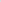 Реализация индивидуальных учебных планов и программ должна сопровождаться тьюторской поддержкой.В целях удовлетворения образовательных потребностей и интересов обучающихся с ОВЗ могут разрабатываться индивидуальные учебные планы, в том числе для пролонгации или для ускоренного обучения, в пределах осваиваемой образовательной программы основного общего образования в порядке, установленном локальными нормативными актами образовательной организации.Рекомендации по организации образовательного процесса и оптимизации учебной нагрузкиОрганизация образовательного процесса осуществляется в соответствии с санитарно-эпидемиологическими требованиями, в том числе в отношении начала и окончания учебных занятий, продолжительности занятий и внеурочной деятельности, перемен, выполнения домашних заданий, объема дневной и недельной суммарной образовательной нагрузки.Суммарная образовательная нагрузка включает урочную и внеурочную деятельность, домашние задания, образовательную нагрузку при получении дополнительного образования, а также самостоятельные занятия.Организацию образовательного процесса рекомендуется строить с учетом физиологических принципов динамики умственной работоспособности обучающихся (см. приложение 1к «Методические рекомендации по обеспечению оптимизации учебной нагрузки в общеобразовательных организациях. Методические рекомендации МР 2.4.0331-23»)Гигиенически рациональная организация урока дает возможность длительно поддерживать умственную работоспособность учащихся на высоком уровне и предупреждать быстрое наступление утомления и переутомления. Урок, организованный на основе принципов здоровьесбережения, не приводит к сильным и выраженным формам утомления.Построение урока рекомендуется организовывать с учетом физиологических особенностей ребенка и распределять по интенсивности умственной деятельности на три этапа, различающиеся по продолжительности, объему нагрузки и видам деятельности:- период врабатывания (начало урока, учебной недели, после каникулярного отдыха), когда снижена продуктивность учебной деятельности. В период врабатывания рекомендуется проводить подготовительную часть урока продолжительностью 7 - 10 минут, во время которых выполняются упражнения, направленные на достижение врабатывания организма обучающихся к основной части урока. Подготовительная часть урока может включать проверку домашних заданий, повторение ранее пройденного материала;- период наиболее высокой умственной работоспособности (середина урока), когда рекомендуется излагать новый материал, проводить контрольные и проверочные работы. Данный период - основная часть урока продолжительностью около 25 - 30 минут.- период утомления, в который проявляются начальные признаки утомления (частое отвлечение, двигательное беспокойство, рассеянность внимания). В данный период рекомендуется проводить заключительную часть урока продолжительностью 5 - 7 минут.Обучающиеся в классе могут отличаться по темпу усвоения знаний, способностям, по умственной работоспособности, утомляемости и продолжительности восстановления умственной работоспособности. Продолжительность отдельных периодов умственной работоспособности у разных обучающихся может зависеть от:- возраста - чем младше ребенок, тем продолжительнее период врабатывания, короче период оптимальной умственной работоспособности, более четко выражен период компенсации и более резко проявляется утомление (например, у детей 6 - 7 лет снижение умственной работоспособности начинается с 20 минуты работы, с 8 лет период устойчивой умственной работоспособности удлиняется, а спад умственной работоспособности начинается с 30 минуты);- состояния здоровья - у детей с хроническими заболеваниями, часто и длительно болеющих может отмечаться низкая и неустойчивая умственная работоспособность, удлинение периода врабатывания, сокращение периода оптимальной работоспособности, быстрое наступление утомления;- функциональной зрелости организма, соответствия условий и требований учебной работы функциональным возможностям ребенка, так как функциональная зрелость мозга определяет возможности ребенка к организации произвольной деятельности и внимания, продолжительность врабатывания и эффективность обучения.В режим учебного дня обучающихся, в том числе во время учебных занятий, рекомендуется включать различные формы двигательной активности (см. приложение 2 к «Методические рекомендации по обеспечению оптимизации учебной нагрузки в общеобразовательных организациях. Методические рекомендации МР 2.4.0331-23»).В середине занятия рекомендуется 2-х минутный перерыв для проведения комплекса физических упражнений. При подготовке объема домашней работы к следующему учебному дню рекомендуется учитывать суммарный объем домашних заданий по всем предметам, их трудоемкость и временные затраты на выполнение. Для выполнения задания, требующего длительной подготовки (например, подготовка доклада, реферата, оформление презентации, заучивание стихотворений), рекомендуется предоставлять достаточное количество времени.Для оптимизации продолжительности выполнения домашних заданий рекомендуется учитывать дидактические характеристики к структуре и организации домашней работы, способствующие здоровьесбережению обучающихся: предварительное обучение обучающихся правилам выполнения домашних заданий (оптимальным приемам умственной деятельности), отслеживание времени на их выполнение: минимизация заданий или полная их отмена при перегрузке обучающихся, после проведения контрольных и проверочных работ, в выходные дни, каникулы; учет педагогом наличия заданий одновременно по другим общеобразовательным предметам; использование педагогами индивидуальных заданий для обучающихся с учетом их уровня знаний, интересов; практика межпредметных домашних заданий.Дополнительные занятия и (или) занятия по внеурочной деятельности, общественно полезный труд рекомендуется планировать в дни с наименьшим количеством обязательных уроков. Рекомендуемая продолжительность дополнительных занятий и занятий внеурочной деятельностью статической направленности составляет 1 - 2 часа с учетом дневной суммарной образовательной нагрузки; общественно полезным трудом - 1,5 часа для обучающихся 5 - 11 классов один раз в неделю.В план производственного контроля за соблюдением санитарных правил и гигиенических нормативов в образовательной организации рекомендуется включать мониторинг суммарной образовательной нагрузки (урочная и внеурочная деятельность, выполнение домашних заданий, обучение по дополнительным образовательным программам) с целью возможности оперативной ее коррекции, в том числе за счет изменения расписания занятий. Обучающимся, которые не справляются с обязательной образовательной нагрузкой, рекомендуется сократить (или временно исключить) внеурочную нагрузку (вариативную часть) и нагрузку по дополнительному образованию.ПоказательКлассКлассКлассПоказатель56789Смена обученияТолько 1-я сменаТолько 1-я сменаМаксимально допустимая аудиторная недельная нагрузка (в академических часах) при 6-ти дневной неделе3233353636Максимально допустимая аудиторная недельная нагрузка (в академических часах) при 5-ти дневной неделе2930323333Максимально допустимый недельный объем нагрузки внеурочной деятельности (в академических часах)1010101010Объем максимально допустимой аудиторной нагрузки в течение дня (в академических часах)не более 6 уроковне более 6 уроковне более 7 уроковне более 7 уроковне более 7 уроковОбщий объем нагрузки в течение дня (в академических часах)не более б уроковне более б уроковне более 7 уроковне более 7 уроковне более 7 уроковДневное расписание уроков (трудность предметов)основные предметы проводятся на 2, З, 4 урокахосновные предметы проводятся на 2, З, 4 урокахосновные предметы проводятся на 2, З, 4 урокахосновные предметы проводятся на 2, 3,4 урокахосновные предметы проводятся на 2, З, 4 урокахПредметные областиУчебные предметы учебные модулиУчебные предметы учебные модулиУчебные предметы учебные модулиУчебные предметы учебные модулиУчебные предметы учебные модулиРусский язык и литератураРусский языкРусский языкРусский языкРусский языкРусский языкРусский язык и литератураЛитератураЛитератураРодной язык и родная литератураРодной язык и (или) государственный язык республики Российской Федерации родная литератураРодной язык и (или) государственный язык республики Российской Федерации родная литератураРодной язык и (или) государственный язык республики Российской Федерации родная литератураРодной язык и (или) государственный язык республики Российской Федерации родная литератураРодной язык и (или) государственный язык республики Российской Федерации родная литератураРодной язык и родная литератураРодная литератураРодная литератураРодная литератураРодная литератураИностранные языкиИностранныйязыкязыкязыкязыкИностранные языкиВторой иностранный язык Второй иностранный язык Второй иностранный язык Математика и информатикаМатематикаМатематикаМатематикаМатематикаМатематикаМатематика и информатикаИнформатикаИнформатикаИнформатикаИнформатикаИнформатикаОбщественно-научные предметыИсторияИсторияИсторияИсторияИсторияОбщественно-научные предметыОбществознаниеОбществознаниеОбществознаниеОбществознаниеОбществознаниеОбщественно-научные предметыГеографияГеографияГеографияГеографияГеографияЕстественно-научные предметыФизикаФизикаФизикаФизикаФизикаЕстественно-научные предметыХимияХимияХимияХимияХимияЕстественно-научные предметыБиологияБиологияБиологияБиологияБиологияОсновы духовно-нравственной культуры народов РоссииОсновы духовно-нравственной культуры народов РоссииОсновы духовно-нравственной культуры народов РоссииОсновы духовно-нравственной культуры народов РоссииОсновы духовно-нравственной культуры народов РоссииОсновы духовно-нравственной культуры народов РоссииИскусствоИзобразительное искусствоИзобразительное искусствоИзобразительное искусствоИзобразительное искусствоИзобразительное искусствоИскусствоМузыкаМузыкаМузыкаМузыкаМузыкаТехнологияТруд (технология)Труд (технология)Труд (технология)Труд (технология)Труд (технология)Основы безопасности и защиты РодиныОсновы безопасности и защиты РодиныОсновы безопасности и защиты РодиныОсновы безопасности и защиты РодиныОсновы безопасности и защиты РодиныОсновы безопасности и защиты РодиныФизическая культура Физическая культура Физическая культура Физическая культура Физическая культура Физическая культура Вариант 1Вариант 1Вариант 1Вариант 1Вариант 1Вариант 1Вариант 1Вариант 1Федеральный недельный учебный план основного общего образования для 5-дневной учебной неделиФедеральный недельный учебный план основного общего образования для 5-дневной учебной неделиФедеральный недельный учебный план основного общего образования для 5-дневной учебной неделиФедеральный недельный учебный план основного общего образования для 5-дневной учебной неделиФедеральный недельный учебный план основного общего образования для 5-дневной учебной неделиФедеральный недельный учебный план основного общего образования для 5-дневной учебной неделиФедеральный недельный учебный план основного общего образования для 5-дневной учебной неделиФедеральный недельный учебный план основного общего образования для 5-дневной учебной неделиПредметные областиУчебные предметы классыКоличество часов в неделюКоличество часов в неделюКоличество часов в неделюКоличество часов в неделюКоличество часов в неделюКоличество часов в неделюПредметные областиУчебные предметы классыVVIVIIVIIIIXВсегоОбязательная частьОбязательная частьРусский язык и литератураРусский язык5643321Русский язык и литератураЛитература3322313Русский язык и литератураРодная литератураИностранные языкиИностранный язык3333315Математика и информатикаМатематика5510Математика и информатикаАлгебра3339Математика и информатикаГеометрия2226Математика и информатикаВероятность и статистика1113Математика и информатикаИнформатика1113Общественно-научные предметыИстория2222210Общественно-научные предметыОбществознание11114Общественно-научные предметыГеография112228Естественнонаучные предметыФизика2237Естественнонаучные предметыХимия224Естественнонаучные предметыБиология111227Основы духовно-нравственной культуры народов РоссииОсновы духовно-нравственной культуры народов России112ИскусствоИзобразительное искусство1113ИскусствоМузыка11114ТехнологияТруд (технология)222118Основы безопасности и защиты РодиныОсновы безопасности и защиты Родины112Физическая культураФизическая культура2222210ИтогоИтого2729303132149Часть, формируемая участниками образовательных отношенийЧасть, формируемая участниками образовательных отношений212218Учебные неделиУчебные недели343434343434Всего часовВсего часов98610201088112211225338Максимально допустимая недельная нагрузка (при 5-дневной неделе) в соответствии с действующими санитарными правилами и нормамиМаксимально допустимая недельная нагрузка (при 5-дневной неделе) в соответствии с действующими санитарными правилами и нормами2930323333157Вариант 2Вариант 2Вариант 2Вариант 2Вариант 2Вариант 2Вариант 2Вариант 2Федеральный недельный учебный план основного общего образования для 6-дневной учебной неделиФедеральный недельный учебный план основного общего образования для 6-дневной учебной неделиФедеральный недельный учебный план основного общего образования для 6-дневной учебной неделиФедеральный недельный учебный план основного общего образования для 6-дневной учебной неделиФедеральный недельный учебный план основного общего образования для 6-дневной учебной неделиФедеральный недельный учебный план основного общего образования для 6-дневной учебной неделиФедеральный недельный учебный план основного общего образования для 6-дневной учебной неделиФедеральный недельный учебный план основного общего образования для 6-дневной учебной неделиПредметные областиУчебные предметы классыКоличество часов в неделюКоличество часов в неделюКоличество часов в неделюКоличество часов в неделюКоличество часов в неделюКоличество часов в неделюПредметные областиУчебные предметы классыVVIVIIVIIIIXВсегоОбязательная частьОбязательная частьРусский язык и литератураРусский язык5643321Русский язык и литератураЛитература3322313Иностранные языкиИностранный язык3333315Математика и информатикаМатематика5510Математика и информатикаАлгебра3339Математика и информатикаГеометрия2226Математика и информатикаВероятность и статистика1113Математика и информатикаИнформатика1113Общественно-научные предметыИстория2222210Общественно-научные предметыОбществознание11114Общественно-научные предметыГеография112228Естественнонаучные предметыФизика2237Естественнонаучные предметыХимия224Естественнонаучные предметыБиология111227Основы духовно-нравственной культуры народов РоссииОсновы духовно-нравственной культуры народов России112ИскусствоИзобразительное искусство1113ИскусствоМузыка11114ТехнологияТруд (технология)222118Основы безопасности и защиты РодиныОсновы безопасности и защиты Родины112Физическая культураФизическая культура3333315ИтогоИтого2830313233154Часть, формируемая участниками образовательных отношенийЧасть, формируемая участниками образовательных отношений4344318Учебные неделиУчебные недели343434343434Всего часовВсего часов108811221190122412245848Максимально допустимая недельная нагрузка (при 6-дневной неделе) в соответствии с действующими санитарными правилами и нормамиМаксимально допустимая недельная нагрузка (при 6-дневной неделе) в соответствии с действующими санитарными правилами и нормами3233353636172Вариант 3Вариант 3Вариант 3Вариант 3Вариант 3Вариант 3Вариант 3Вариант 3Федеральный недельный учебный план основного общего образования для 6-дневной учебной неделиФедеральный недельный учебный план основного общего образования для 6-дневной учебной неделиФедеральный недельный учебный план основного общего образования для 6-дневной учебной неделиФедеральный недельный учебный план основного общего образования для 6-дневной учебной неделиФедеральный недельный учебный план основного общего образования для 6-дневной учебной неделиФедеральный недельный учебный план основного общего образования для 6-дневной учебной неделиФедеральный недельный учебный план основного общего образования для 6-дневной учебной неделиФедеральный недельный учебный план основного общего образования для 6-дневной учебной неделиПредметные областиУчебные предметы классыКоличество часов в неделюКоличество часов в неделюКоличество часов в неделюКоличество часов в неделюКоличество часов в неделюКоличество часов в неделюПредметные областиУчебные предметы классыVVIVIIVIIIIXВсегоОбязательная частьОбязательная частьРусский язык и литератураРусский язык5643321Русский язык и литератураЛитература3322313Иностранные языкиИностранный язык3333315Иностранные языкиВторой иностранный язык2222210Математика и информатикаМатематика5510Математика и информатикаАлгебра3339Математика и информатикаГеометрия2226Математика и информатикаВероятность и статистика1113Математика и информатикаИнформатика1113Общественно-научные предметыИстория2222311Общественно-научные предметыОбществознание11114Общественно-научные предметыГеография112228Естественнонаучные предметыФизика2226Естественнонаучные предметыХимия224Естественнонаучные предметыБиология111227Основы духовно-нравственной культуры народов РоссииОсновы духовно-нравственной культуры народов России112ИскусствоИзобразительное искусство1113ИскусствоМузыка11114ТехнологияТруд (технология)222118Основы безопасности и защиты РодиныОсновы безопасности и защиты Родины112Физическая культураФизическая культура2222210ИтогоИтого2931323334159Часть, формируемая участниками образовательных отношенийЧасть, формируемая участниками образовательных отношений3233213Учебные неделиУчебные недели343434343434Всего часовВсего часов10881122119012241225848Максимально допустимая недельная нагрузка (при 6-дневной неделе) в соответствии с действующими санитарными правилами и нормамиМаксимально допустимая недельная нагрузка (при 6-дневной неделе) в соответствии с действующими санитарными правилами и нормами3233353636172Вариант 4Вариант 4Вариант 4Вариант 4Вариант 4Вариант 4Вариант 4Вариант 4Федеральный недельный учебный план основного общего образования для 5-дневной учебной недели с изучением родного языка или обучением на родном языкеФедеральный недельный учебный план основного общего образования для 5-дневной учебной недели с изучением родного языка или обучением на родном языкеФедеральный недельный учебный план основного общего образования для 5-дневной учебной недели с изучением родного языка или обучением на родном языкеФедеральный недельный учебный план основного общего образования для 5-дневной учебной недели с изучением родного языка или обучением на родном языкеФедеральный недельный учебный план основного общего образования для 5-дневной учебной недели с изучением родного языка или обучением на родном языкеФедеральный недельный учебный план основного общего образования для 5-дневной учебной недели с изучением родного языка или обучением на родном языкеФедеральный недельный учебный план основного общего образования для 5-дневной учебной недели с изучением родного языка или обучением на родном языкеФедеральный недельный учебный план основного общего образования для 5-дневной учебной недели с изучением родного языка или обучением на родном языкеПредметные областиУчебные предметы классыКоличество часов в неделюКоличество часов в неделюКоличество часов в неделюКоличество часов в неделюКоличество часов в неделюКоличество часов в неделюПредметные областиУчебные предметы классыVVIVIIVIIIIXВсегоОбязательная частьОбязательная частьРусский язык и литератураРусский язык5543321Русский язык и литератураЛитература3322313Родной язык и родная литератураРодной язык и (или) государственный язык республики Российской Федерации222219Родной язык и родная литератураРодная литература222219Иностранные языкиИностранный язык3333315Математика и информатикаМатематика5510Математика и информатикаАлгебра3339Математика и информатикаГеометрия2226Математика и информатикаВероятность и статистика1113Математика и информатикаИнформатика1113Общественно-научные предметыИстория2222210Общественно-научные предметыОбществознание11114Общественно-научные предметыГеография112228Естественнонаучные предметыФизика2237Естественнонаучные предметыХимия224Естественнонаучные предметыБиология111227Основы духовно-нравственной культуры народов РоссииОсновы духовно-нравственной культуры народов России112ИскусствоИзобразительное искусство1113ИскусствоМузыка11114ТехнологияТруд (технология)222118Основы безопасности и защиты РодиныОсновы безопасности и защиты Родины112Физическая культураФизическая культура2222210ИтогоИтого2930323333157Часть, формируемая участниками образовательных отношенийЧасть, формируемая участниками образовательных отношений000000Учебные неделиУчебные недели343434343434Всего часовВсего часов98610201088112211225338Максимально допустимая недельная нагрузка (при 5-дневной неделе) в соответствии с действующими санитарными правилами и нормамиМаксимально допустимая недельная нагрузка (при 5-дневной неделе) в соответствии с действующими санитарными правилами и нормами2930323333157Вариант 5Вариант 5Вариант 5Вариант 5Вариант 5Вариант 5Вариант 5Вариант 5Федеральный недельный учебный план основного общего образования для 6-дневной учебной недели (изучение родного и (или) государственного языка наряду с преподаванием на русском языке)Федеральный недельный учебный план основного общего образования для 6-дневной учебной недели (изучение родного и (или) государственного языка наряду с преподаванием на русском языке)Федеральный недельный учебный план основного общего образования для 6-дневной учебной недели (изучение родного и (или) государственного языка наряду с преподаванием на русском языке)Федеральный недельный учебный план основного общего образования для 6-дневной учебной недели (изучение родного и (или) государственного языка наряду с преподаванием на русском языке)Федеральный недельный учебный план основного общего образования для 6-дневной учебной недели (изучение родного и (или) государственного языка наряду с преподаванием на русском языке)Федеральный недельный учебный план основного общего образования для 6-дневной учебной недели (изучение родного и (или) государственного языка наряду с преподаванием на русском языке)Федеральный недельный учебный план основного общего образования для 6-дневной учебной недели (изучение родного и (или) государственного языка наряду с преподаванием на русском языке)Федеральный недельный учебный план основного общего образования для 6-дневной учебной недели (изучение родного и (или) государственного языка наряду с преподаванием на русском языке)Предметные областиУчебные предметы классыКоличество часов в неделюКоличество часов в неделюКоличество часов в неделюКоличество часов в неделюКоличество часов в неделюКоличество часов в неделюПредметные областиУчебные предметы классыVVIVIIVIIIIXВсегоОбязательная частьОбязательная частьРусский язык и литератураРусский язык5643321Русский язык и литератураЛитература3322313Родной язык и родная литератураРодной язык и (или) государственный язык республики Российской Федерации2222210Родной язык и родная литератураРодная литература111115Иностранные языкиИностранный язык3333315Математика и информатикаМатематика5510Математика и информатикаАлгебра3339Математика и информатикаГеометрия2226Математика и информатикаВероятность и статистика1113Математика и информатикаИнформатика1113Общественно-научные предметыИстория2222210Общественно-научные предметыОбществознание11114Общественно-научные предметыГеография112228Естественнонаучные предметыФизика2237Естественнонаучные предметыХимия224Естественнонаучные предметыБиология111227Основы духовно-нравственной культуры народов РоссииОсновы духовно-нравственной культуры народов России112ИскусствоИзобразительное искусство1113ИскусствоМузыка11114ТехнологияТруд (технология)222118Основы безопасности и защиты РодиныОсновы безопасности и защиты Родины112Физическая культураФизическая культура2222210ИтогоИтого3032333435164Часть, формируемая участниками образовательных отношенийЧасть, формируемая участниками образовательных отношений212218Учебные неделиУчебные недели343434343434Всего часовВсего часов11881122119122412245848Максимально допустимая недельная нагрузка (при 6-дневной неделе) в соответствии с действующими санитарными правилами и гигиеническими нормативамиМаксимально допустимая недельная нагрузка (при 6-дневной неделе) в соответствии с действующими санитарными правилами и гигиеническими нормативами3233353636172